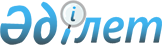 О внесении изменений в решение Бурабайского районного маслихата от 19 июля 2016 года № 6С-5/3 "О дополнительном регламентировании порядка проведения собраний, митингов, шествий, пикетов и демонстраций в Бурабайском районе"
					
			Утративший силу
			
			
		
					Решение Бурабайского районного маслихата Акмолинской области от 16 мая 2019 года № 6С-42/2. Зарегистрировано Департаментом юстиции Акмолинской области 21 мая 2019 года № 7198. Утратило силу решением Бурабайского районного маслихата Акмолинской области от 26 июня 2020 года № 6С-62/1
      Сноска. Утратило силу решением Бурабайского районного маслихата Акмолинской области от 26.06.2020 № 6С-62/1 (вводится в действие со дня официального опубликования).

      Примечание РЦПИ.

      В тексте документа сохранена пунктуация и орфография оригинала
      В соответствии со статьей 10 Закона Республики Казахстан от 17 марта 1995 года "О порядке организации и проведения мирных собраний, митингов, шествий, пикетов и демонстраций в Республике Казахстан", статьей 6 Закона Республики Казахстан от 23 января 2001 года "О местном государственном управлении и самоуправлении в Республике Казахстан", Бурабайский районный маслихат РЕШИЛ:
      1. Внести в решение Бурабайского районного маслихата "О дополнительном регламентировании порядка проведения собраний, митингов, шествий, пикетов и демонстраций в Бурабайском районе" от 19 июля 2016 года № 6С-5/3 (зарегистрировано в Реестре государственной регистрации нормативных правовых актов № 5497, опубликовано 24 августа 2016 года в информационно-правовой системе "Әділет") следующие изменения:
      в приложении к указанному решению:
      подпункт 3) пункта 2 изложить в новой редакции:
      "3) город Щучинск, площадь перед зданием товарищества с ограниченной ответственностью "Кокшетау-Мельинвест", улица Малик Габдуллин 5 а.";
      подпункт 3) пункта 3 изложить в новой редакции:
      "3) город Щучинск, от начала улицы Малик Габдуллин до площади перед зданием товарищества с ограниченной ответственностью "Кокшетау-Мельинвест".".
      2. Настоящее решение вступает в силу со дня государственной регистрации в Департаменте юстиции Акмолинской области и вводится в действие со дня официального опубликования.
					© 2012. РГП на ПХВ «Институт законодательства и правовой информации Республики Казахстан» Министерства юстиции Республики Казахстан
				
      Председатель ХLІІ
(внеочередной) сессии
районного маслихата

Р.Махаев

      Секретарь районного
маслихата

У.Бейсенов

      "СОГЛАСОВАНО"

      Аким Бурабайского
района

К.Караулов
